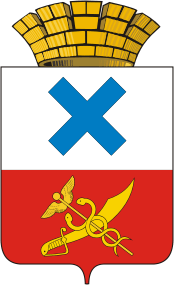 ПОСТАНОВЛЕНИЕ администрации Муниципального образованиягород Ирбитот   02 июня 2017 года  №  872г. ИрбитО внесении изменений в постановление администрации Муниципального образования город Ирбит от 12.12. 2016 года  № 2043 «Об установлении предельного уровня оплаты платежей за жилищные услуги, оказываемые  жителям города  Ирбита, которые на  общем собрании не приняли решение об установлении размера платы за содержание и ремонт жилого помещения» 	В соответствии с  Федеральным Законом от 6 октября 2003 года № 131-ФЗ «Об общих принципах организации местного самоуправления в Российской Федерации»;  с подпунктом  л) пункта  11 раздела II «требования к содержанию общего имущества» постановления Правительства Российской Федерации от 13.08.2006 № 491 «Об утверждении Правил содержания общего имущества в многоквартирном доме и правил изменения размера платы за содержание жилого помещения в случае оказания услуг и выполнения работ по управлению, содержанию и ремонту общего имущества в многоквартирном доме ненадлежащего качества и (или) с перерывами, превышающими установленную продолжительность» (в редакции от 27.02.2017 № 232); постановлением Региональной энергетической комиссии от 31.05.2017 № 38-ПК «О  внесении изменений в некоторые постановления Региональной энергетической комиссии Свердловской области»;  постановлением Региональной энергетической комиссии от 31.05.2017 № 39-ПК «Об утверждении нормативов потребления коммунальных ресурсов в целях содержания общего имущества в многоквартирном доме на территории Свердловской области»;  актом проверки Региональной энергетической комиссии Свердловской области Общества с ограниченной ответственностью «Ваш дом» № 24 от 17 марта 2017 года; постановлением администрации Муниципального образования город Ирбит от 01.06.2017  №  861 «Об установлении  индивидуальных  тарифов  на услуги     вывоза  твердых и жидких отходов для организаций коммунального комплекса  Муниципального образования город Ирбит»; руководствуясь  статьёй 30 Устава Муниципального образования город Ирбит, администрация Муниципального образования город Ирбит ПОСТАНОВЛЯЕТ: 	1. В постановление   администрации Муниципального образования город Ирбит от 12.12. 2016 года  № 2043 «Об установлении предельного уровня оплаты платежей за жилищные услуги, оказываемые  жителям города  Ирбита, которые на  общем собрании не приняли решение об установлении размера платы за содержание и ремонт жилого помещения» внести следующие изменения:Из приложений №  1; 1.1; 1.2 исключить пункт 1.6. Оплата  услуги по утилизации твердых бытовых отходов предъявляется потребителям по тарифу, установленному постановлением РЭК Свердловской области от 11.11.2015 года № 154-ПК и  нормативу накопления ТБО, утвержденному данным постановлением.	 1.2.  Приложение № 7 изложить в новой редакции.           2. Настоящее постановление опубликовать в общественно-политической газете «Восход» и разместить на официальном  интернет - портале  администрации Муниципального образования город Ирбит.          3. Контроль исполнения настоящего постановления возложить на первого заместителя главы администрации Муниципального образования город Ирбит Н.В. Юдина.Глава Муниципального образования  город Ирбит                                                     Г.А. Агафонов                                                                             Приложение  № 7                                                                                                                                                                                                        к постановлению   администрации                                                                              МО город Ирбит от 12.12.2016 г. № 2043                                                          (в редакции от  02.06.2017 г. № 872)Нормативы потребления электрической энергии в целях содержания общего имущества в многоквартирном доме на территории Свердловской областиНормативы потребления холодной и горячей воды в целях содержания общего имущества в многоквартирном доме на территории Свердловской области№ п/пКатегория многоквартирных домовНорматив потребления, кВтч в месяц на 1 кв. метр общей  площади помещений, входящих в состав общего имущества в многоквартирном домеПостановление РЭК Свердловской области  1.Многоквартирные дома, не оборудованные   лифтами и электроотопительными и электронагревательными установками для целей горячего водоснабжения1,96от 31.05.2017 г. № 39-ПК N п/пКатегория жилых помещенийЭтаж-ностьОбщая площадь помещений, входящих в состав общего имущества в многоквартирном доме, кв. метр на 1 человека, проживающего в многоквартирном домеНорматив потребления коммунальных ресурсов в целях содержания общего имущества в многоквартирном доме, куб. метр в месяц на 1 кв. метр общей площади помещений, входящих в состав общего имущества в многоквартирном домеНорматив потребления коммунальных ресурсов в целях содержания общего имущества в многоквартирном доме, куб. метр в месяц на 1 кв. метр общей площади помещений, входящих в состав общего имущества в многоквартирном домеN п/пКатегория жилых помещенийЭтаж-ностьОбщая площадь помещений, входящих в состав общего имущества в многоквартирном доме, кв. метр на 1 человека, проживающего в многоквартирном домехолодной водыгорячей воды1234561.Многоквартирные дома с централизованным холодным и горячим водоснабжением, водоотведениемот 1 до 5от 6,4 и более0,0140,0141.Многоквартирные дома с централизованным холодным и горячим водоснабжением, водоотведениемот 1 до 5от 5,0 до 6,30,0180,0181.Многоквартирные дома с централизованным холодным и горячим водоснабжением, водоотведениемот 1 до 5от 3,9 до 4,90,0230,0231.Многоквартирные дома с централизованным холодным и горячим водоснабжением, водоотведениемот 1 до 5от 3,3 до 3,80,0270,0271.Многоквартирные дома с централизованным холодным и горячим водоснабжением, водоотведениемот 1 до 5от 2,8 до 3,20,0320,0321.Многоквартирные дома с централизованным холодным и горячим водоснабжением, водоотведениемот 1 до 5от 2,5 до 2,70,0360,0361.Многоквартирные дома с централизованным холодным и горячим водоснабжением, водоотведениемот 1 до 5от 2,2 до 2,40,0410,0411.Многоквартирные дома с централизованным холодным и горячим водоснабжением, водоотведениемот 1 до 5от 2,0 до 2,10,0450,0451.Многоквартирные дома с централизованным холодным и горячим водоснабжением, водоотведениемот 1 до 5до 1,90,0540,0542.Многоквартирные дома с централизованным холодным водоснабжением, водонагревателями, водоотведениемот 1 до 5от 6,4 и более0,013-2.Многоквартирные дома с централизованным холодным водоснабжением, водонагревателями, водоотведениемот 1 до 5от 5,0 до 6,30,017-2.Многоквартирные дома с централизованным холодным водоснабжением, водонагревателями, водоотведениемот 1 до 5от 3,9 до 4,90,022-2.Многоквартирные дома с централизованным холодным водоснабжением, водонагревателями, водоотведениемот 1 до 5от 3,3 до 3,80,026-2.Многоквартирные дома с централизованным холодным водоснабжением, водонагревателями, водоотведениемот 1 до 5от 2,8 до 3,20,031-2.Многоквартирные дома с централизованным холодным водоснабжением, водонагревателями, водоотведениемот 1 до 5от 2,5 до 2,70,035-2.Многоквартирные дома с централизованным холодным водоснабжением, водонагревателями, водоотведениемот 1 до 5от 2,2 до 2,40,040-2.Многоквартирные дома с централизованным холодным водоснабжением, водонагревателями, водоотведениемот 1 до 5от 2,0 до 2,10,044-2.Многоквартирные дома с централизованным холодным водоснабжением, водонагревателями, водоотведениемот 1 до 5до 1,90,053-3.Многоквартирные дома без водонагревателей с централизованным холодным водоснабжением и водоотведением, оборудованные раковинами, мойками и унитазамиот 1 до 5от 6,4 и более0,013-3.Многоквартирные дома без водонагревателей с централизованным холодным водоснабжением и водоотведением, оборудованные раковинами, мойками и унитазамиот 1 до 5от 5,0 до 6,30,017-3.Многоквартирные дома без водонагревателей с централизованным холодным водоснабжением и водоотведением, оборудованные раковинами, мойками и унитазамиот 1 до 5от 3,9 до 4,90,022-3.Многоквартирные дома без водонагревателей с централизованным холодным водоснабжением и водоотведением, оборудованные раковинами, мойками и унитазамиот 1 до 5от 3,3 до 3,80,026-3.Многоквартирные дома без водонагревателей с централизованным холодным водоснабжением и водоотведением, оборудованные раковинами, мойками и унитазамиот 1 до 5от 2,8 до 3,20,031-3.Многоквартирные дома без водонагревателей с централизованным холодным водоснабжением и водоотведением, оборудованные раковинами, мойками и унитазамиот 1 до 5от 2,5 до 2,70,035-3.Многоквартирные дома без водонагревателей с централизованным холодным водоснабжением и водоотведением, оборудованные раковинами, мойками и унитазамиот 1 до 5от 2,2 до 2,40,040-3.Многоквартирные дома без водонагревателей с централизованным холодным водоснабжением и водоотведением, оборудованные раковинами, мойками и унитазамиот 1 до 5от 2,0 до 2,10,044-3.Многоквартирные дома без водонагревателей с централизованным холодным водоснабжением и водоотведением, оборудованные раковинами, мойками и унитазамиот 1 до 5до 1,90,054-4.Многоквартирные дома с централизованным холодным водоснабжением без централизованного водоотведенияот 1 до 5от 6,4 и более0,013-4.Многоквартирные дома с централизованным холодным водоснабжением без централизованного водоотведенияот 1 до 5от 5,0 до 6,30,017-4.Многоквартирные дома с централизованным холодным водоснабжением без централизованного водоотведенияот 1 до 5от 3,9 до 4,90,022-4.Многоквартирные дома с централизованным холодным водоснабжением без централизованного водоотведенияот 1 до 5от 3,3 до 3,80,026-4.Многоквартирные дома с централизованным холодным водоснабжением без централизованного водоотведенияот 1 до 5от 2,8 до 3,20,031-4.Многоквартирные дома с централизованным холодным водоснабжением без централизованного водоотведенияот 1 до 5до 2,70,035-5.Многоквартирные дома с централизованным холодным и горячим водоснабжением без централизованного водоотведенияот 1 до 5от 6,4 и более0,0140,0145.Многоквартирные дома с централизованным холодным и горячим водоснабжением без централизованного водоотведенияот 1 до 5от 5,0 до 6,30,0180,0185.Многоквартирные дома с централизованным холодным и горячим водоснабжением без централизованного водоотведенияот 1 до 5от 3,9 до 4,90,0230,0235.Многоквартирные дома с централизованным холодным и горячим водоснабжением без централизованного водоотведенияот 1 до 5от 3,3 до 3,80,0270,0275.Многоквартирные дома с централизованным холодным и горячим водоснабжением без централизованного водоотведенияот 1 до 5от 2,8 до 3,20,0320,0325.Многоквартирные дома с централизованным холодным и горячим водоснабжением без централизованного водоотведенияот 1 до 5от 2,5 до 2,70,0360,0365.Многоквартирные дома с централизованным холодным и горячим водоснабжением без централизованного водоотведенияот 1 до 5до 2,40,0390,0396.Многоквартирные дома коридорного или секционного типа с централизованным холодным и горячим водоснабжением, водоотведениемот 1 до 5от 6,4 и более0,0130,0136.Многоквартирные дома коридорного или секционного типа с централизованным холодным и горячим водоснабжением, водоотведениемот 1 до 5от 5,0 до 6,30,0170,0176.Многоквартирные дома коридорного или секционного типа с централизованным холодным и горячим водоснабжением, водоотведениемот 1 до 5от 3,9 до 4,90,0220,0226.Многоквартирные дома коридорного или секционного типа с централизованным холодным и горячим водоснабжением, водоотведениемот 1 до 5от 3,3 до 3,80,0260,0266.Многоквартирные дома коридорного или секционного типа с централизованным холодным и горячим водоснабжением, водоотведениемот 1 до 5от 2,8 до 3,20,0310,0316.Многоквартирные дома коридорного или секционного типа с централизованным холодным и горячим водоснабжением, водоотведениемот 1 до 5от 2,5 до 2,70,0350,0356.Многоквартирные дома коридорного или секционного типа с централизованным холодным и горячим водоснабжением, водоотведениемот 1 до 5от 2,2 до 2,40,0400,0406.Многоквартирные дома коридорного или секционного типа с централизованным холодным и горячим водоснабжением, водоотведениемот 1 до 5от 2,0 до 2,10,0440,0446.Многоквартирные дома коридорного или секционного типа с централизованным холодным и горячим водоснабжением, водоотведениемот 1 до 5до 1,90,0530,0537.Многоквартирные дома коридорного или секционного типа с централизованным холодным водоснабжением, водоотведениемот 1 до 5от 6,4 и более0,013-7.Многоквартирные дома коридорного или секционного типа с централизованным холодным водоснабжением, водоотведениемот 1 до 5от 5,0 до 6,30,017-7.Многоквартирные дома коридорного или секционного типа с централизованным холодным водоснабжением, водоотведениемот 1 до 5от 3,9 до 4,90,022-7.Многоквартирные дома коридорного или секционного типа с централизованным холодным водоснабжением, водоотведениемот 1 до 5от 3,3 до 3,80,026-7.Многоквартирные дома коридорного или секционного типа с централизованным холодным водоснабжением, водоотведениемот 1 до 5от 2,8 до 3,20,031-7.Многоквартирные дома коридорного или секционного типа с централизованным холодным водоснабжением, водоотведениемот 1 до 5от 2,5 до 2,70,035-7.Многоквартирные дома коридорного или секционного типа с централизованным холодным водоснабжением, водоотведениемот 1 до 5от 2,2 до 2,40,040-7.Многоквартирные дома коридорного или секционного типа с централизованным холодным водоснабжением, водоотведениемот 1 до 5от 2,0 до 2,10,044-7.Многоквартирные дома коридорного или секционного типа с централизованным холодным водоснабжением, водоотведениемот 1 до 5до 1,90,053-8.Многоквартирные дома с централизованным холодным водоснабжением, нецентрализованным горячим водоснабжением (в случае самостоятельного производства исполнителем в многоквартирном доме коммунальной услуги по горячему водоснабжению), водоотведениемот 1 до 5от 6,4 и более0,0140,0148.Многоквартирные дома с централизованным холодным водоснабжением, нецентрализованным горячим водоснабжением (в случае самостоятельного производства исполнителем в многоквартирном доме коммунальной услуги по горячему водоснабжению), водоотведениемот 1 до 5от 5,0 до 6,30,0180,0188.Многоквартирные дома с централизованным холодным водоснабжением, нецентрализованным горячим водоснабжением (в случае самостоятельного производства исполнителем в многоквартирном доме коммунальной услуги по горячему водоснабжению), водоотведениемот 1 до 5от 3,9 до 4,90,0230,0238.Многоквартирные дома с централизованным холодным водоснабжением, нецентрализованным горячим водоснабжением (в случае самостоятельного производства исполнителем в многоквартирном доме коммунальной услуги по горячему водоснабжению), водоотведениемот 1 до 5от 3,3 до 3,80,0270,0278.Многоквартирные дома с централизованным холодным водоснабжением, нецентрализованным горячим водоснабжением (в случае самостоятельного производства исполнителем в многоквартирном доме коммунальной услуги по горячему водоснабжению), водоотведениемот 1 до 5от 2,8 до 3,20,0320,0328.Многоквартирные дома с централизованным холодным водоснабжением, нецентрализованным горячим водоснабжением (в случае самостоятельного производства исполнителем в многоквартирном доме коммунальной услуги по горячему водоснабжению), водоотведениемот 1 до 5от 2,5 до 2,70,0360,0368.Многоквартирные дома с централизованным холодным водоснабжением, нецентрализованным горячим водоснабжением (в случае самостоятельного производства исполнителем в многоквартирном доме коммунальной услуги по горячему водоснабжению), водоотведениемот 1 до 5от 2,2 до 2,40,0410,0418.Многоквартирные дома с централизованным холодным водоснабжением, нецентрализованным горячим водоснабжением (в случае самостоятельного производства исполнителем в многоквартирном доме коммунальной услуги по горячему водоснабжению), водоотведениемот 1 до 5от 2,0 до 2,10,0450,0458.Многоквартирные дома с централизованным холодным водоснабжением, нецентрализованным горячим водоснабжением (в случае самостоятельного производства исполнителем в многоквартирном доме коммунальной услуги по горячему водоснабжению), водоотведениемот 1 до 5до 1,90,0540,0549.Многоквартирные дома с централизованным холодным водоснабжением, водонагревателями, без централизованного водоотведенияот 1 до 5от 6,4 и более0,013-9.Многоквартирные дома с централизованным холодным водоснабжением, водонагревателями, без централизованного водоотведенияот 1 до 5от 5,0 до 6,30,017-9.Многоквартирные дома с централизованным холодным водоснабжением, водонагревателями, без централизованного водоотведенияот 1 до 5от 3,9 до 4,90,022-9.Многоквартирные дома с централизованным холодным водоснабжением, водонагревателями, без централизованного водоотведенияот 1 до 5от 3,3 до 3,80,026-9.Многоквартирные дома с централизованным холодным водоснабжением, водонагревателями, без централизованного водоотведенияот 1 до 5от 2,8 до 3,20,031-9.Многоквартирные дома с централизованным холодным водоснабжением, водонагревателями, без централизованного водоотведенияот 1 до 5от 2,5 до 2,70,035-9.Многоквартирные дома с централизованным холодным водоснабжением, водонагревателями, без централизованного водоотведенияот 1 до 5от 2,2 до 2,40,040-9.Многоквартирные дома с централизованным холодным водоснабжением, водонагревателями, без централизованного водоотведенияот 1 до 5от 2,0 до 2,10,043-9.Многоквартирные дома с централизованным холодным водоснабжением, водонагревателями, без централизованного водоотведенияот 1 до 5до 1,90,052-